Schulpartnerschaftsverein mit Mosambik e.V.
Friedensstraße 1, 35410 Hungen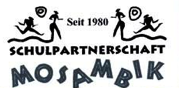 BeitrittserklärungHiermit beantrage ich,Name, Vorname:	…………………………….………………………………Straße:	…………………………….………………………………PLZ, Ort:	…………………………….………………………………Geburtsdatum:	…………………………….………………………………Telefon:	…………………………….………………………………E-Mail:	…………………………….………………………………die Mitgliedschaft im Schulpartnerschaftsverein.Jahresbeitrag:    Erwachsene	12,00 €    Jugendliche bis 18 Jahre	0,00 €    Schüler, Studenten, Azubis über 18 Jahre	0,00 €Zahlungstermin:    jährlich zum 01.04.___________________________	___________________________Ort, Datum	Unterschrift	___________________________	ges. Vertreter bei MinderjährigenSchulpartnerschaftsverein mit Mosambik e.V.
Friedensstraße 1, 35410 Hungen
Gläubiger-Identifikationsnummer: DE60MOZ00000060969SEPA-LastschriftmandatMandatsreferenz: (wird separat mitgeteilt)Ich ermächtige den Zahlungsempfänger Schulpartnerschaftsverein mit Mosambik e.V. Zahlungen von meinem Konto mittels Lastschrift einzuziehen. Zugleich weise ich mein Kreditinstitut an, die vom Zahlungsempfänger Schulpartnerschaftsverein mit Mosambik e.V. auf mein Konto gezogenen Lastschriften einzulösen.Hinweis: Ich kann innerhalb von acht Wochen, beginnend mit dem Belastungsdatum, die Erstattung des belasteten Betrages verlangen. Es gelten dabei die mit meinem Kreditinstitut vereinbarten Bedingungen.Zahlungsart: Wiederkehrende ZahlungName, Vorname:
(Kontoinhaber)	…………………………….……………….…………………Straße:	…………………………….……………….…………………PLZ, Ort:	…………………………….……………….…………………IBAN:	BIC:	___________________________Ort, Datum	_____________________________________Unterschrift Kontoinhaber